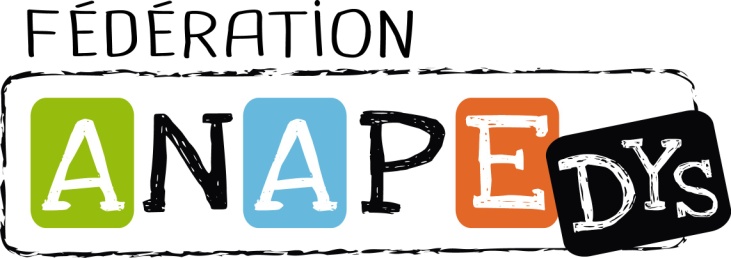 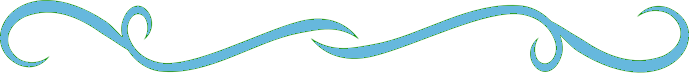 ADHESION(Uniquement pour les départements où les associations APEDYS n’existent pas,Voir carte des régions)---------------------------------------------------------  ADHESION					   RENOUVELLEMENTNOM :	     					PRENOM :      ADRESSE COMPLETE :      Tél. fixe :      			Tél portable :      				@ :       Parents concernés par :	 Dyslexie	     Dysphasie   	 Dyspraxie       Dyscalculie 	 Dys…Profession :	Père       			Mère      Nombre d’enfants de la Famille 	Garçon : 	Fille :Prénom de l’enfant en difficulté	Année Naissance	Trouble Professionnel :      Comment avez vous connu ANAPEDYS ? 		 Conférence			 Bulletin   							 Autres Parents		 Presse 							 Médecin			 Internet Orthophoniste		 Autre :      Adhésion :Parents, Adulte, Professionnel, Etablissement scolaire    30 €	               Etudiant    15 €	Vous souhaitez être membre actif en		  OUI	Vous souhaitez aidez l’association en  OUIintégrant le Conseil d’Administration ?	 NON		tant que  Volontaire ?	            NON								 Organisation Manifestation    Bulletin								 Rencontre Parents	 Téléphone								 Monde Médical	 Secrétariat								                         Monde Scolaire				Chèque à libeller à l’ordre d’ANAPEDYS et à adresser à : ANAPEDYS – Les Maîtres 38210 MONTAUDDate :                                 Signature :      